ĐỀ KIỂM TRA GIỮA KÌ I NĂM HỌC 2023-2024MÔN: LỊCH SỬ VÀ ĐỊA LÝ LỚP 6MA TRẬN ĐỀ KIỂM TRA GIỮA KÌ I MÔN: LỊCH SỬ VÀ ĐỊA LÝ  LỚP 6 NĂM HỌC 2023-2024   b/ BẢNG ĐẶC TẢ ĐỀ KIỂM TRA GIỮA KÌ IMÔN: LỊCH SỬ VÀ ĐỊA LÍ LỚP 6. NĂM HỌC 2023-2024Trường THCS Hàm Cần                     KIỂM TRA GIỮA  KÌ I. Năm học: 2023-2024Họ và tên:.....................................       		 MÔN: LỊCH SỬ&ĐỊA LÍ 6Lớp: ....                                                          PHẦN TRẮC NGHIỆM  (4 điểm) Thời gian: 20’( Không kể phát đề) Mã đề 1I. TRẮC NGHIỆM KHÁCH QUAN (4,0 điểm)  Hãy khoanh tròn vào chữ cái A, B, C, D của ý đúng nhất trong các câu sau: (mỗi ý đúng 0,25 đ)  A/ PHÂN MÔN ĐỊA LÍCâu 1/ Kinh tuyến là đường nối liền hai điểm cực.... trên bề mặt quả địa cầu.      A. Bắc và Đông               B. Bắc và Nam            C. Đông và Nam            D. Bắc và TâyCâu 2/ Vĩ tuyến là những ...... song song với xích đạo và vuông góc với kinh tuyến.      A. vòng tròn                    B. hình vuông                       C. đoạn thẳng               D. điểm.Câu 3/ Xích đạo là vĩ tuyến bao nhiêu độ?      A. 0o.                                B. 10o.                                   C. 90o.                         D. 180o.             Câu 4/ Có tất cả bao nhiêu kinh tuyến trên bề mặt quả địa cầu?      A. 36.                               B. 180.                                   C. 360.                        D. 3600.Câu 5/  Trên bề mặt quả địa cầu có tất cả bao nhiêu vĩ tuyến ?      A. 90.                               B. 180.                                   C. 181.                        D. 360.Câu 6/ Trên bề mặt quả địa cầu có bao nhiêu vĩ tuyến Bắc?      A. 10.                               B. 50.                                     C. 90.                          D. 181.Câu 7/ Trái Đất tự quay quanh trục tưởng tượng theo hướng nào?      A. Bắc xuống Nam.       B. Nam lên Bắc.         C. Đông sang Tây.      D. Tây sang Đông.        Câu 8/ Theo giờ GMT, Việt Nam nằm ở múi giờ thứ mấy?       A. Múi giờ 0.                  B. Múi giờ 5.             C. Múi giờ (- 7).              D. Múi giờ 7.        B/ PHÂN MÔN LỊCH SỬCâu 9/ Âm lịch là cách tính thời gian theo chu kì Mặt Trăng quay xung quanhA. Trái Đất.                       B. Mặt Trời.                      C. Xích đạo.               D. quỹ đạo.Câu 10/ Dương lịch là cách tính thời gian theo chu kì Trái Đất quay xung quanhA.  Xích đạo.                     B. Mặt Trời.                     C. Mặt Trăng.            D. Vũ trụ.Câu 11 Các quốc gia trên thế giới dùng chung loại lịch gọi là     A. Âm lịch.                        B. Dương lịch.                C. Công lịch.          D. Âm dương lịch.Câu 12/ Một thế kỉ bằng bao nhiêu năm?     A. 1 năm.                          B. 10 năm.                      C. 100 năm.              D. 1000 năm.Câu 13/ Con người xuất thân từ đâu?     A.  Vượn người.               B. Người tối cổ.             C. Người tinh khôn.      D. Loài khỉ.Câu 14/ Người Tối cổ xuất hiện khoảng thời gian nào?      A. 6 triệu năm trước.  B. 5 triệu năm trước.    C. 4 triệu năm trước.    D. 150.000 năm trước.Câu 15/ Kim loại đầu tiên xuất hiện là kim loại nào? 	      A. Đồng.                            B. Vàng.                       C. Chì.                        D. Sắt.                        Câu 16/  Thuật luyện đồng và kẽm gọi là gì?      A. Đồng vàng.                  B. Đồng đỏ.                  C. Sắt.                         D. Đồng thau.                Trường THCS Hàm Cần                     KIỂM TRA GIỮA  KÌ I. Năm học: 2023-2024Họ và tên:.....................................       		 MÔN: LỊCH SỬ&ĐỊA LÍ 6Lớp: ....                                                          PHẦN TRẮC NGHIỆM  (4 điểm) Thời gian: 20’( Không kể phát đề)    Mã đề 2I. TRẮC NGHIỆM KHÁCH QUAN (4,0 điểm)  Hãy khoanh tròn vào chữ cái A, B, C, D của ý đúng nhất trong các câu sau: (mỗi ý đúng 0,25 đ)  A/ PHÂN MÔN ĐỊA LÍCâu 1/ Có tất cả bao nhiêu kinh tuyến trên bề mặt quả địa cầu?      A. 36.                               B. 180.                                   C. 360.                        D. 3600.Câu 2/ Xích đạo là vĩ tuyến bao nhiêu độ?      A. 0o.                                B. 10o.                                   C. 90o.                         D. 180o.             Câu 3/ Vĩ tuyến là những ...... song song với xích đạo và vuông góc với kinh tuyến.      A. hình vuông                  B. vòng tròn                        C. đoạn thẳng               D. điểm.Câu 4/ Kinh tuyến là đường nối liền hai điểm cực.... trên bề mặt quả địa cầu.      A. Bắc và Nam               B. Bắc và Đông            C. Đông và Nam            D. Bắc và TâyCâu 5/  Trên bề mặt quả địa cầu có tất cả bao nhiêu vĩ tuyến ?      A. 90.                               B. 180.                                   C. 181.                        D. 360.Câu 6/ Theo giờ GMT, Việt Nam nằm ở múi giờ thứ mấy?       A. Múi giờ 0.                  B. Múi giờ 5.             C. Múi giờ (- 7).              D. Múi giờ 7.      Câu 7/ Trên bề mặt quả địa cầu có bao nhiêu vĩ tuyến Bắc?      A. 10.                               B. 50.                                     C. 90.                          D. 181.Câu 8/ Trái Đất tự quay quanh trục tưởng tượng theo hướng nào?      A. Bắc xuống Nam.       B. Nam lên Bắc.         C. Tây sang Đông.        D. Đông sang Tây.        B/ PHÂN MÔN LỊCH SỬCâu 9/ Một thế kỉ bằng bao nhiêu năm?     A. 1 năm.                          B. 10 năm.                      C. 100 năm.              D. 1000 năm.Câu 10/ Các quốc gia trên thế giới dùng chung loại lịch gọi là     A.  Công lịch.                 B. Âm lịch.          C. Âm dương lịch.       D. Cả ba đáp án đều đúngCâu 11/ Dương lịch là cách tính thời gian theo chu kì Trái Đất quay xung quanhA.  Xích đạo.                     B. Mặt Trời.                     C. Mặt Trăng.            D. Vũ trụ.Câu 12/ Âm lịch là cách tính thời gian theo chu kì Mặt Trăng quay xung quanhA. Trái Đất.                       B. Mặt Trời.                      C. Xích đạo.                  D. quỹ đạo.Câu 13/ Con người xuất thân từ đâu?      A.  Người tinh khôn.        B. Người tối cổ.                C. Vượn người.              D. Loài khỉ.Câu 14/  Thuật luyện đồng và kẽm gọi là gì?     A. Đồng đỏ.                      B. Đồng thau.                   C. Đồng vàng.                D. Sắt.Câu 15/ Kim loại đầu tiên xuất hiện là kim loại nào? 	      A. Đồng.                            B. Vàng.                          C.  Sắt.                            D. Chì.Câu 16/ Người Tối cổ xuất hiện khoảng thời gian nào?      A. 5 triệu năm trước.    B. 4 triệu năm trước.   C. 6 triệu năm trước.  D. 150.000 năm trước.Trường THCS Hàm Cần                     KIỂM TRA GIỮA  KÌ I. Năm học: 2023-2024Họ và tên:.....................................       		 MÔN: LỊCH SỬ&ĐỊA LÍ 6Lớp: ....                                                          PHẦN TRẮC NGHIỆM  (4 điểm)          Thời gian: 20’( Không kể phát đề)    Mã đề 3I. TRẮC NGHIỆM KHÁCH QUAN (4,0 điểm)  Hãy khoanh tròn vào chữ cái A, B, C, D của ý đúng nhất trong các câu sau: (mỗi ý đúng 0,25 đ)  A/ PHÂN MÔN ĐỊA LÍCâu 1/  Trên bề mặt quả địa cầu có tất cả bao nhiêu vĩ tuyến ?      A. 181.                               B. 180.                                   C. 90.                        D. 360.Câu 2/ Vĩ tuyến là những ...... song song với xích đạo và vuông góc với kinh tuyến.      A. điểm                           B. hình vuông                       C. đoạn thẳng               D. vòng tròn                   Câu 3/ Có tất cả bao nhiêu kinh tuyến trên bề mặt quả địa cầu?      A. 36.                               B. 180.                                   C. 360.                        D. 3600.Câu 4/ Kinh tuyến là đường nối liền hai điểm cực.... trên bề mặt quả địa cầu.      A. Bắc và Đông               B. Bắc và Nam            C. Đông và Nam                  D. Bắc và TâyCâu 5/ Xích đạo là vĩ tuyến bao nhiêu độ?      A. 0o.                                B. 10o.                                   C. 90o.                         D. 180o.             Câu 6/ Trái Đất tự quay quanh trục tưởng tượng theo hướng nào?      A. Bắc xuống Nam.        B. Tây sang Đông.         C. Đông sang Tây.          D. Nam lên Bắc.                Câu 7/ Theo giờ GMT, Việt Nam nằm ở múi giờ thứ mấy?       A. Múi giờ 0.                  B. Múi giờ 5.                  C. Múi giờ (- 7).             D. Múi giờ 7.      Câu 8/ Trên bề mặt quả địa cầu có bao nhiêu vĩ tuyến Bắc?      A. 90.                               B. 50.                             C. 180.                            D. 181.  B/ PHÂN MÔN LỊCH SỬCâu 9 Các quốc gia trên thế giới dùng chung loại lịch gọi là     A. Âm lịch.                B. Âm dương lịch.          C. Công lịch.         D. Cả ba đáp án đều đúngCâu 10/ Âm lịch là cách tính thời gian theo chu kì Mặt Trăng quay xung quanhA. Trái Đất.                       B. Mặt Trời.                  C. Xích đạo.                 D. quỹ đạo.Câu 11/ Dương lịch là cách tính thời gian theo chu kì Trái Đất quay xung quanhA.  Xích đạo.                     B. Vũ trụ.                      C. Mặt Trăng.              D. Mặt Trời.Câu 12/ Con người xuất thân từ đâu?     A.  Vượn người.               B. Người tối cổ.             C. Người tinh khôn.      D. Loài khỉ.Câu 13/ Một thế kỉ bằng bao nhiêu năm?     A. 1 năm.                          B. 100 năm.                      C. 10 năm.                  D. 1000 năm.Câu 14/ Người Tối cổ xuất hiện khoảng thời gian nào?      A. 4 triệu năm trước.   B. 5 triệu năm trước.    C. 6 triệu năm trước.  D. 150.000 năm trước.Câu 15/  Thuật luyện đồng và kẽm gọi là gì?      A. Đồng đỏ.                  B. Đồng thau.                   C. Đồng vàng.                D. Sắt.Câu 16/ Kim loại đầu tiên xuất hiện là kim loại nào? 	      A. Đồng.                            B. Vàng.                       C.  Sắt.                           D. Chì.Trường THCS Hàm Cần                     KIỂM TRA GIỮA  KÌ I. Năm học: 2023-2024Họ và tên:.....................................       		 MÔN: LỊCH SỬ&ĐỊA LÍ 6Lớp: ....                                                          PHẦN TRẮC NGHIỆM  (4 điểm) Thời gian: 20’( Không kể phát đề) Mã đề 4   I. TRẮC NGHIỆM KHÁCH QUAN (4,0 điểm)  Hãy khoanh tròn vào chữ cái A, B, C, D của ý đúng nhất trong các câu sau: (mỗi ý đúng 0,25 đ)  A/ PHÂN MÔN ĐỊA LÍCâu 1/ Vĩ tuyến là những ...... song song với xích đạo và vuông góc với kinh tuyến.      A. điểm.                           B. hình vuông                       C. đoạn thẳng              D. vòng tròn                    Câu 2/ Xích đạo là vĩ tuyến bao nhiêu độ?      A. 10o.                                B. 0o.                                   C. 90o.                         D. 180o.             Câu 3/  Trên bề mặt quả địa cầu có tất cả bao nhiêu vĩ tuyến ?      A. 90.                               B. 180.                                   C. 181.                        D. 360.Câu 4/ Có tất cả bao nhiêu kinh tuyến trên bề mặt quả địa cầu?      A. 36.                               B. 180.                                   C. 360.                        D. 3600.Câu 5/ Trên bề mặt quả địa cầu có bao nhiêu vĩ tuyến Bắc?      A. 10.                               B. 50.                                     C. 180.                          D. 90.Câu 6/ Trái Đất tự quay quanh trục tưởng tượng theo hướng nào?      A. Bắc xuống Nam.       B. Nam lên Bắc.         C. Đông sang Tây.      D. Tây sang Đông.        Câu 7/ Theo giờ GMT, Việt Nam nằm ở múi giờ thứ mấy?       A. Múi giờ (- 7).            B. Múi giờ 5.              C. Múi giờ 0.               D. Múi giờ 7.      Câu 8/ Kinh tuyến là đường nối liền hai điểm cực.... trên bề mặt quả địa cầu.      A. Bắc và Tây               B. Bắc và Nam           C. Đông và Nam            D. Bắc và ĐôngB/ PHÂN MÔN LỊCH SỬCâu 9/ Người Tối cổ xuất hiện khoảng thời gian nào?      A. 4 triệu năm trước.   B. 5 triệu năm trước.    C. 6 triệu năm trước.  D. 150.000 năm trước.Câu 10/ Âm lịch là cách tính thời gian theo chu kì Mặt Trăng quay xung quanhA. Xích đạo.               B. Mặt Trời.                      C. Trái Đất.                       D. quỹ đạo.Câu 11/  Thuật luyện đồng và kẽm gọi là gì?      A. Đồng thau.                  B. Đồng đỏ.                   C. Đồng vàng.                D. Sắt.Câu 12/ Dương lịch là cách tính thời gian theo chu kì Trái Đất quay xung quanhA.  Xích đạo.                     B. Mặt Trời.                     C. Mặt Trăng.            D. Vũ trụ.Câu 13/ Con người xuất thân từ đâu?     A.  Vượn người.               B. Người tối cổ.             C. Người tinh khôn.      D. Loài khỉ.Câu 14/ Một thế kỉ bằng bao nhiêu năm?     A. 1 năm.                          B. 10 năm.                      C. 100 năm.              D. 1000 năm.Câu 15/ Kim loại đầu tiên xuất hiện là kim loại nào? 	      A. Sắt.                              B. Vàng.                       C.  Đồng.                    D. Chì.Câu 16 Các quốc gia trên thế giới dùng chung loại lịch gọi là     A. Âm lịch.                 B. Âm dương lịch.          C. Công lịch.        D. Cả ba đáp án đều đúngTrường THCS Hàm Cần                     KIỂM TRA GIỮA  KÌ I. Năm học: 2023-2024Họ và tên:.....................................       		 MÔN: LỊCH SỬ&ĐỊA LÍ 6Lớp: ....                                                          PHẦN TỰ LUẬN   (4 điểm) Thời gian: 40’( Không kể phát đề) II. PHẦN TỰ LUẬN (6,0 điểm)   A/ PHÂN MÔN ĐỊA LÍCâu 1 (1,5 điểm) Ở Luân Đôn (Anh) đang là 3 giờ. Hãy tính giờ ở Việt Nam.Câu 2 (1,0 điểm) Dựa vào bản đồ thủ đô các nước ở khu vực Đông Nam Á, em hãy xác định tọa độ địa lí của 2 điểm: A và E
                   Bản đồ thủ đô các nước ở khu vực Đông Nam Á                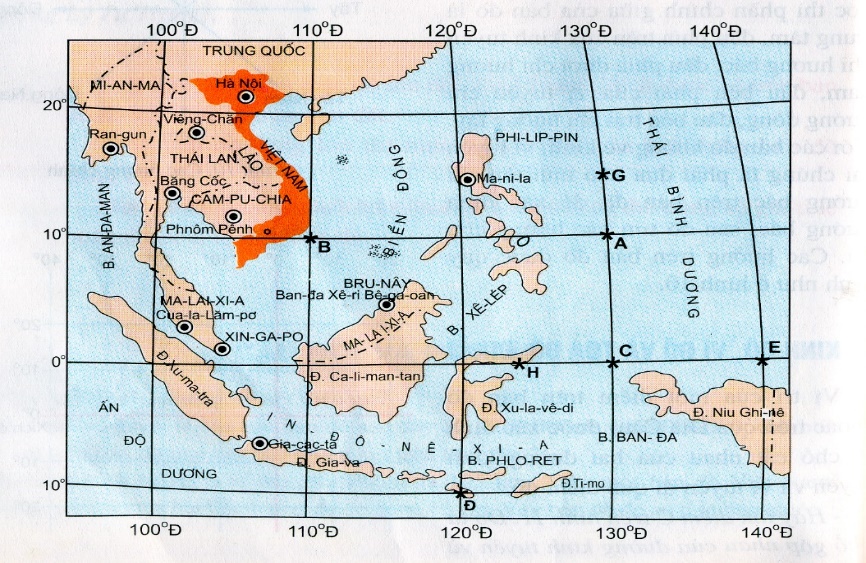              Trả lời:         A (            ,            )           ,     E (             ,             )Câu 3 (0,5 điểm) Cho tọa độ địa lí điểm M( 200 Đ, 100 B) bị sai. Em hãy sửa lại cho đúng.                                                                            Trả lời:          M (              ,             )B/ PHÂN MÔN LỊCH SỬCâu 4.(1,5 điểm) Sự khác nhau về hình dáng, thể tích não và công cụ lao động giữa Người tối cổ và Người tinh khôn?   Câu 5 (1,0 điểm) Vì sao xã hội nguyên thủy tan rã?Câu 6 (0,5 điểm) Năm 2023 thuộc thế kỉ mấy?		Bài làmĐÁP ÁN VÀ BIỂU ĐIỂM KIỂM TRA GIỮA KÌ I MÔN LỊCH SỬ VÀ ĐỊA LÍ LỚP 6. Năm học: 2023 – 2024I/TRẮC NGHIỆM KHÁCH QUAN ( 4,0 điểm) (mỗi ý đúng 0,25 điểm)  II. TỰ LUẬN( 6,0 điểm)A/ PHẦN ĐỊA LÍCâu 1 (1,5 điểm) Cách tính:  Theo giờ GMT:  Luân Đôn (Anh): múi giờ 0; Việt Nam: múi giờ 7       ( 0,5 điểm)Hiện tại ở Anh đang là 3 giờ nên suy ra ở Việt Nam:  3 + 7 = 10 ( giờ)    (1,0 điểm)                                                                                 Câu 2 (1,0 điểm) Dựa vào bản đồ thủ đô các nước ở khu vực Đông Nam Á, em hãy xác định tọa độ địa lí của 2 điểm: A và E      Trả lời: Đề 1     A  ( 10 0B ,1300 Đ)           ;     E   (  0 0 , 1400 Đ )                    Đề 2    B   (100 B,1100 Đ  )           ;      B (00 ,1300 Đ  )Câu 3 (0,5 điểm) Cho tọa độ địa lí điểm M( 200 Đ, 100 B) bị sai. Em hãy sửa lại cho đúng.                        Trả lời:                             M ( 100 B ,  200 Đ  ) B/ PHẦN LỊCH SỬCâu 4.(1,5 điểm) Sự khác nhau về hình dáng, thể tích não và công cụ lao động giữa Người tối cổ và Người tinh khôn?   Câu 5 (1,0 điểm) Đề 1 Vì sao xã hội nguyên thủy tan rã? - Với sự xuất hiện của kim loại, công cụ lao động được cải tiến.=> Làm tăng năng suất lao động => tạo ra sản phẩm dư thừa => tư hữu xuất hiện, dẫn tới sự phân chia giàu nghèo.=> Xã hội nguyên thủy tan rãĐề 2Vì sao xã hội nguyên thủy ở phương đông phân hóa không triệt để ? Người nguyên thủy ở phương Đông vẫn sống quần tụ để đào mương, chống giặc ngoại xâm,...Do vậy, sự liên kết giữa các cộng đồng và nhiều tập tục vẫn được bảo lưu. Câu 6 (0,5 điểm) Năm 2023 thuộc thế kỉ XXI ( Thế kỉ 21)Hàm Cần , ngày 14 tháng 10 năm 2023            Duyệt của tổ trưởng					    Giáo viên ra đềTrần Thị Tố Tâm                                                        Nguyễn Thị Hòa TTChương/chủ đềNội dung/đơn vị kiến thứcMức độ nhận thứcMức độ nhận thứcMức độ nhận thứcMức độ nhận thứcTổng% điểmTTChương/chủ đềNội dung/đơn vị kiến thứcNhận biết (TNKQ)Thông hiểu(TL)Vận dụng(TL)Vận dụng cao(TL)Phân môn Địa líPhân môn Địa líPhân môn Địa líPhân môn Địa líPhân môn Địa líPhân môn Địa líPhân môn Địa líPhân môn Địa lí1Chủ đề TẠI SAO CẦN HỌC ĐỊA LÍ?– Những khái niệm cơ bản và kĩ năng chủ yếu– Những điều lí thú khi học môn Địa lí– Địa lí và cuộc sống2Chủ đề BẢN ĐỒ: PHƯƠNG TIỆN THỂ HIỆN BỀ MẶT TRÁI ĐẤT– Hệ thống kinh vĩ tuyến. Toạ độ địa lí của một địa điểm trên bản đồ– Các yếu tố cơ bản của bản đồ– Các loại bản đồ thông dụng– Lược đồ trí nhớ6 TN   1 TL1 TL30% 3.0 điểm3Chủ đề TRÁI ĐẤT – HÀNH TINH CỦA HỆ MẶT TRỜI– Vị trí của Trái Đất trong hệ Mặt Trời– Hình dạng, kích thước Trái Đất– Chuyển động của Trái Đất và hệ quả địa lí2 TN1 TL20% 2.0 điểmTỉ lệTỉ lệTỉ lệ20%15%10%5%Phân môn Lịch sửPhân môn Lịch sửPhân môn Lịch sửPhân môn Lịch sửPhân môn Lịch sửPhân môn Lịch sửPhân môn Lịch sửPhân môn Lịch sử1Chủ đề TẠI SAO CẦN HỌC LỊCH SỬ? 1. Lịch sử là gì?1Chủ đề TẠI SAO CẦN HỌC LỊCH SỬ? 2. Dựa vào đâu để biết và dựng lại lịch sử?1Chủ đề TẠI SAO CẦN HỌC LỊCH SỬ? 3. Thời gian trong lịch sử4 TN1 TL15% 1,5 điểm2Chủ đề THỜI NGUYÊN THUỶ1. Nguồn gốc loài người2 TN1 TL20% 2.0 điểm2Chủ đề THỜI NGUYÊN THUỶ2. Xã hội nguyên thuỷ2Chủ đề THỜI NGUYÊN THUỶ3. Sự chuyển biến từ xã hội nguyên thuỷ sang xã hội có giai cấp và sự chuyển biến, phân hóa của xã hội nguyên thuỷ2 TN1 TL15% 1,5 điểmTỉ lệTỉ lệTỉ lệ20%15%10%5%Tổng hợp chungTổng hợp chungTổng hợp chung40%30%20%10%TTChương/Chủ đềNội dung/Đơn vị kiến thứcMức độ đánh giáSố câu hỏi theo mức độ nhận thứcSố câu hỏi theo mức độ nhận thứcSố câu hỏi theo mức độ nhận thứcSố câu hỏi theo mức độ nhận thứcTTChương/Chủ đềNội dung/Đơn vị kiến thứcMức độ đánh giáNhận biếtThông hiểuVận dụngVận dụng caoPhân môn Địa líPhân môn Địa líPhân môn Địa líPhân môn Địa líPhân môn Địa líPhân môn Địa líPhân môn Địa líPhân môn Địa lí1Chủ đề TẠI SAO CẦN HỌC ĐỊA LÍ?– Những khái niệm cơ bản và kĩ năng chủ yếu– Những điều lí thú khi học môn Địa lí– Địa lí và cuộc sốngNhận biết Nêu được vai trò của Địa lí trong cuộc sống.Thông hiểu- Hiểu được tầm quan trọng của việc nắm các khái niệm cơ bản, các kĩ năng địa lí trong học tập và trong sinh hoạt.Vận dụng- Hiểu được ý nghĩa và sự lí thú của việc học môn Địa lí.2Chủ đề BẢN ĐỒ: PHƯƠNG TIỆN THỂ HIỆN BỀ MẶT TRÁI ĐẤT– Hệ thống kinh vĩ tuyến. Toạ độ địa lí của một địa điểm trên bản đồ– Các yếu tố cơ bản của bản đồ– Các loại bản đồ thông dụng– Lược đồ trí nhớNhận biết– Xác định được trên bản đồ và trên quả Địa Cầu: kinh tuyến gốc, xích đạo, các bán cầu.– Đọc được các kí hiệu bản đồ và chú giải bản đồ hành chính, bản đồ địa hình.Thông hiểu– Đọc và xác định được vị trí của đối tượng địa lí trên bản đồ.Vận dụng- Ghi được tọa độ địa lí của một địa điểm trên bản đồ. – Xác định được hướng trên bản đồ và tính khoảng cách thực tế giữa hai địa điểm trên bản đồ theo tỉ lệ bản đồ.– Biết tìm đường đi trên bản đồ.– Vẽ được lược đồ trí nhớ thể hiện các đối tượng địa lí thân quen đối với cá nhân học sinh6 TN1 TL1 TL3Chủ đề TRÁI ĐẤT – HÀNH TINH CỦA HỆ MẶT TRỜI– Vị trí của Trái Đất trong hệ Mặt Trời– Hình dạng, kích thước Trái Đất– Chuyển động của Trái Đất và hệ quả địa líNhận biết– Xác định được vị trí của Trái Đất trong hệ Mặt Trời.– Mô tả được hình dạng, kích thước Trái Đất.– Mô tả được chuyển động của Trái Đất: quanh trục và quanh Mặt Trời.Thông hiểu– Nhận biết được giờ địa phương, giờ khu vực (múi giờ).– Trình bày được hiện tượng ngày đêm luân phiên nhau– Trình bày được hiện tượng ngày đêm dài ngắn theo mùa.Vận dụng– Mô tả được sự lệch hướng chuyển động của vật thể theo chiều kinh tuyến. – So sánh được giờ của hai địa điểm trên Trái Đất2 TN1 TLSố câu/ loại câuSố câu/ loại câuSố câu/ loại câu8 câu TNKQ1 câu TL 1 câu TL1 câu TLTỉ lệ %Tỉ lệ %Tỉ lệ %2015105Phân môn Lịch sửPhân môn Lịch sửPhân môn Lịch sửPhân môn Lịch sửPhân môn Lịch sửPhân môn Lịch sửPhân môn Lịch sửPhân môn Lịch sử1Chủ đề TẠI SAO CẦN HỌC LỊCH SỬ? 1. Lịch sử là gì?Nhận biết – Nêu được khái niệm lịch sử _ Nêu được khái niệm môn Lịch sửThông hiểu – Giải thích được lịch sử là những gì đã diễn ra trong quá khứ– Giải thích được sự cần thiết phải học môn Lịch sử.1Chủ đề TẠI SAO CẦN HỌC LỊCH SỬ? 2. Dựa vào đâu để biết và dựng lại lịch sử?Thông hiểu– Phân biệt được các nguồn sử liệu cơ bản, ý nghĩa và giá trị của các nguồn sử liệu (tư liệu gốc, truyền miệng, hiện vật, chữ viết,…).- Trình bày được ý nghĩa và giá trị của các nguồn sử liệu1Chủ đề TẠI SAO CẦN HỌC LỊCH SỬ? 3. Thời gian trong lịch sửNhận biết– Nêu được một số khái niệm thời gian trong lịch sử: thập kỉ, thế kỉ, thiên niên kỉ, trước Công nguyên, sau Công nguyên, âm lịch, dương lịch,…Vận dụng- Tính được thời gian trong lịch sử (thập kỉ, thế kỉ, thiên niên kỉ, trước Công nguyên, sau Công nguyên, âm lịch, dương lịch,…).4 TN1 TL2Chủ đề THỜI NGUYÊN THUỶ 1. Nguồn gốc loài ngườiNhận biết– Kể được tên được những địa điểm tìm thấy dấu tích của người tối cổ trên đất nước Việt Nam.Thông hiểu– Giới thiệu được sơ lược quá trình tiến hoá từ vượn người thành người trên Trái Đất.Vận dụng– Xác định được những dấu tích của người tối cổ ở Đông Nam Á2 TN1 TL2Chủ đề THỜI NGUYÊN THUỶ 2. Xã hội nguyên thuỷNhận biết– Trình bày được những nét chính về đời sống của người thời nguyên thuỷ (vật chất, tinh thần, tổ chức xã hội,...) trên Trái đất– Nêu được đôi nét về đời sống của người nguyên thuỷ trên đất nước Việt NamThông hiểu– Mô tả được sơ lược các giai đoạn tiến triển của xã hội người nguyên thuỷ.– Giải thích được vai trò của lao động đối với quá trình phát triển của người nguyên thuỷ cũng như của con người và xã hội loài người2Chủ đề THỜI NGUYÊN THUỶ 3. Sự chuyển biến từ xã hội nguyên thuỷ sang xã hội có giai cấp và sự chuyển biến, phân hóa của xã hội nguyên thuỷNhận biết– Trình bày được quá trình phát hiện ra kim loại đối với sự chuyển biến và phân hóa từ xã hội nguyên thuỷ sang xã hội có giai cấp. – Nêu được một số nét cơ bản của xã hội nguyên thủy ở Việt Nam (qua các nền văn hóa khảo cổ Phùng Nguyên – Đồng Đậu – Gò Mun.Thông hiểu– Mô tả được sự hình thành xã hội có giai cấp- Mô tả được sự phân hóa không triệt để của xã hội nguyên thủy ở phương Đông– Giải thích được sự tan rã của xã hội nguyên thuỷ– Giải thích được sự phân hóa không triệt để của xã hội nguyên thủy ở phương Đông.Vận dụng cao- Nhận xét được vai trò của kim loại đối với sự chuyển biến và phân hóa từ xã hội nguyên thuỷ sang xã hội có giai cấp.2 TN1 TLSố câu/ loại câuSố câu/ loại câuSố câu/ loại câu8 câu TNKQ1 câu TL 1 câu TL1 câu TLTỉ lệ %Tỉ lệ %Tỉ lệ %2015105Tổng hợp chungTổng hợp chungTổng hợp chung40%30%20%10%ĐiểmĐiểmĐiểmNhận xét:Điểm tổng TN + TL Lịch sửĐịa líTổngNhận xét:Điểm tổng TN + TL Nhận xét:Điểm tổng TN + TL ĐiểmĐiểmĐiểmNhận xét:Điểm tổng TN + TL Lịch sửĐịa líTổngNhận xét:Điểm tổng TN + TL Nhận xét:Điểm tổng TN + TL ĐiểmĐiểmĐiểmNhận xét:Điểm tổng TN + TL Lịch sửĐịa líTổngNhận xét:Điểm tổng TN + TL Nhận xét:Điểm tổng TN + TL ĐiểmĐiểmĐiểmNhận xét:Điểm tổng TN + TL Lịch sửĐịa líTổngNhận xét:Điểm tổng TN + TL Nhận xét:Điểm tổng TN + TL ĐiểmĐiểmĐiểmNhận xét:Điểm tổng TN + TL Lịch sửĐịa líTổngNhận xét:Điểm tổng TN + TL Nhận xét:Điểm tổng TN + TL ĐẶC ĐIỂMNGƯỜI TỐI CỔ NGƯỜI TINH KHÔNHình dángThể tích nãoCông cụ lao độngPHÂN MÔN ĐỊA LÍPHÂN MÔN ĐỊA LÍPHÂN MÔN ĐỊA LÍPHÂN MÔN ĐỊA LÍPHÂN MÔN ĐỊA LÍPHÂN MÔN ĐỊA LÍPHÂN MÔN ĐỊA LÍPHÂN MÔN ĐỊA LÍPHÂN MÔN LỊCH SỬPHÂN MÔN LỊCH SỬPHÂN MÔN LỊCH SỬPHÂN MÔN LỊCH SỬPHÂN MÔN LỊCH SỬPHÂN MÔN LỊCH SỬPHÂN MÔN LỊCH SỬPHÂN MÔN LỊCH SỬCâu12345678910111213141516Đáp ánĐỀ 1BAACCCDDABBCACADĐáp ánĐỀ 2CABACDCCCABACBABĐáp ánĐỀ 3ADCBABCACADABABAĐáp ánĐỀ 4DBCCDDABACABACCCĐẶC ĐIỂMNGƯỜI TỐI CỔ NGƯỜI TINH KHÔNHình dáng Dáng khomDáng thẳngThể tích não850-1100 cm31450 cm3Công cụ lao độngBằng đá, ghè đẽo thô sơBằng đá, mài ở lưỡi; bằng kim loại